Si vous préférez utiliser le téléphone pour un contact plus direct, n’hésitez pas, appelez vos délégués parents FCPE.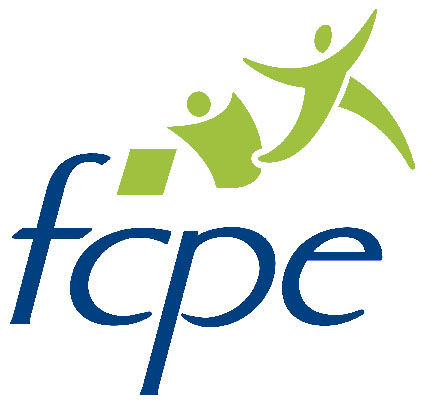 Compte Rendu du conseil de classeÉtabli par les délégués parents FCPE de la Classe de 105Coordonnées :Liste des présents :Proviseure Adjoint : Madame ANTONINEnseignantsProfesseure Principale – Français : Madame DOLS	Histoire-Géo groupe OIB : Madame ALZIEULittérature Espagnole OIB : Monsieur PUJOL	Enseignement Scientifique : Madame ROUSSELAnglais - Monsieur KENNY	Espagnol OIB - Madame ALZOLAMadame SEKLI – Ens. Scientifique	EPS - Monsieur DUTREYMadame SOUCILLE - Histoire non OIB	Madame MORET – EspagnolMadame McCARTY – AnglaisDélégués élèves : Lou GUIOCHETPhysionomie générale de la classe :Classe de 35 élèves dont 18 en section OIB Espagnol.La moyenne de la classe est à 15,1818 élèves ont eu les félicitations, 1 les compliments et 5 les encouragementsAnalyse générale :Classe qui a plutôt bien évolué pendant le confinement. Des décrochages se sont accentués chez les élèves qui étaient déjà en difficulté. La majorité s’est adaptée et plusieurs se sont même révélés.Les professeurs se sont adaptés à l’enseignement à distance en fonction de leurs capacités et du matériel disponible.Analyse par matière :Monsieur PUJOL – Littérature OIB : Très bon travail dans l’ensemble avec pour certains un travail remarquable.Madame ALZIEU –Histoire OIB : Un très bon groupe. Bonnes notes et belle assiduité pendant le confinement. Très satisfaite.Madame ALZOLA - Espagnol OIB : Très bon travail pendant le confinement à part qq exceptionsMadame SEKLI – Ens. Scientifique – groupe sérieux et investi. Certains se sont révélés pendant le confinement. Madame SOUCILLE - Histoire non OIB : Ensemble très contrasté même si la majorité s’est impliqué.Madame ROUSSEL – Ens. Scientifique : Assiduité convenable Madame McCARTY – Anglais : Certains se sont aussi révélés dans ce groupe pendant le confinement.Madame DOLS – Français : Assez contente du travail avec de belles progressions. Certains élèves ont été en souffrance Monsieur KENNY – Anglais : Bonne implication pendant le confinement. Des élèves se sont révélés. Fortes personnalités mais très accrocheurs et motivés.Madame MORET – Espagnol : confinement positif avant les vacances et plus irrégulier après les vacances.Madame MUNOZ – Espagnol : Madame ALZOLA - Espagnol OIB : Très bon travail pendant le confinement à part qq exceptionsMadame SEKLI – Ens. Scientifique – groupe sérieux et investi. Certains se sont révélés pendant le confinement. Quelques décrocheurs mais dans l’ensemble FélicitationsMonsieur DUTREY - EPS : Très bien passé pour la grande majorité. Classe qui a le plus joué le jeu. Informations particulières s’il y a lieu :Pour le calcul de la notation, le lycée est toujours en attente des instructions du ministère.Attention aux options facultatives proposées en Terminale : il faut avoir des capacités de travail importantes car elles demandent du travail complémentaire et elles risquent d’être positionnées sur le mercredi après-midi.Les choix doivent être rapportés entre 16H et 18H le 11 juin. Il faudra télécharger le dossier d’inscription en terminale sur l’ENT, le remplir et l’apporter au lycée. Si les élèves ont emprunté des documents au nCDI ils doivent aussi les ramener le 11 juin.Nom - PrénomSAINT-PIERRE ChristopheNom - PrénomMALDONADO EvaAdressechristophesp@free.frAdresseevamaldona@yahoo.frTéléphone06 87 70 47 63Téléphone06 33 09 82 38